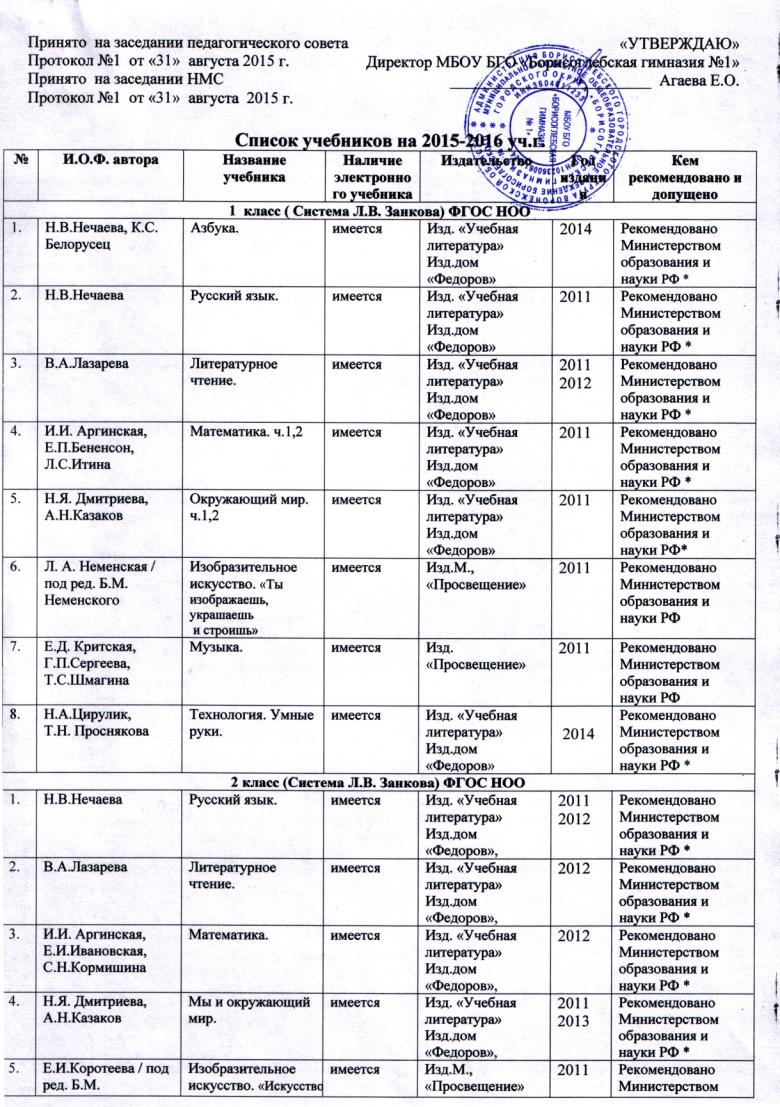 Отметка *(из федерального перечня учебников 2013/2014 уч.год, действующий пять лет)На основании  Приказа №253 от 31.03.2014 г. пункт 3 Министерства образования и науки РФ «Об утверждении федерального перечни учебников, рекомендованных к использованию при реализации имеющих государственную аккредитацию образовательных программ начального общего, основного общего, среднего общего образования  на 2015 -2016 уч.год» Перечень учебников регионального уровня5.Е.И.Коротеева / под ред. Б.М. НеменскогоИзобразительное искусство. «Искусство и ты». Изд.М., «Просвещение»20112011Рекомендовано Министерством образования и науки РФ 6.Н.А.Цирулик, Т.Н. ПросняковаТехнология. Уроки творчества. Изд. «Учебная литература»Изд.дом «Федоров»2011201320112013Рекомендовано Министерством образования и науки РФ *  7.И.Н.Верещагина, К.А.Бондаренко, Т.А.ПритыкинаАнглийский язык. Изд. М., «Просвещение»2011201320112013Рекомендовано Министерством образования и науки РФ    8.Н.В. Матвеева, Е.Н. Челак, Н.К.Конопатова.Информатика. Изд. «БИНОМ. Лаборатория знаний20132013Рекомендовано Министерством образования и науки РФ    9.Е.Д. Критская, Г.П.Сергеева, Т.С.ШмагинаМузыка.Изд. «Просвещение»20122012Рекомендовано Министерством образования и науки РФ    3  класс (Система Л.В.Занкова) ФГОС НОО3  класс (Система Л.В.Занкова) ФГОС НОО3  класс (Система Л.В.Занкова) ФГОС НОО3  класс (Система Л.В.Занкова) ФГОС НОО3  класс (Система Л.В.Занкова) ФГОС НОО3  класс (Система Л.В.Занкова) ФГОС НОО3  класс (Система Л.В.Занкова) ФГОС НОО1.Н.В.НечаеваРусский язык. Изд. «Учебная литература»Изд.дом «Федоров»20132013Рекомендовано Министерством образования и науки РФ * 2.В.А.ЛазареваЛитературное чтение. Изд. «Учебная литература»Изд.дом «Федоров»20132013Рекомендовано Министерством образования и науки РФ *3.И. И. Аргинская, Е. И. Ивановская, С. Н. КормишинаМатематика. Изд. «Учебная литература»Изд.дом «Федоров»20132013Рекомендовано Министерством образования и науки РФ * 4.Н.Я. Дмитриева, А.Н.КазаковМы и окружающий мир. Изд. «Учебная литература»Изд.дом «Федоров»20132013Рекомендовано Министерством образования и науки РФ *5.И.Н.Верещагина, Т.А.ПритыкинаАнглийский язык. Изд. М., «Просвещение»20132013Рекомендовано Министерством образования и науки РФ    6.Н.А.Горяева /под ред.Б.М.НеменскогоИзобразительное искусство. «Искусство вокруг нас». изд. М., «Просвещение»20132013Рекомендовано Министерством образования и науки РФ    7.Н. А. Цирулик, С. И. ХлебниковаТехнология. Изд. «Учебная литература»Изд.дом «Федоров»20132013Рекомендовано Министерством образования и науки РФ    8.Н.В. Матвеева, Е.Н. Челак, Н.К.Конопатова.Информатика. Изд. «БИНОМ. Лаборатория знаний»20132013Рекомендовано Министерством образования и науки РФ    9.Е.Д. Критская, Г.П.Сергеева, Т.С.ШмагинаМузыка. Изд. «Просвещение»20132013Рекомендовано Министерством образования и науки РФ    4  класс (Система Л.В.Занкова) ФГОС НОО4  класс (Система Л.В.Занкова) ФГОС НОО4  класс (Система Л.В.Занкова) ФГОС НОО4  класс (Система Л.В.Занкова) ФГОС НОО4  класс (Система Л.В.Занкова) ФГОС НОО4  класс (Система Л.В.Занкова) ФГОС НОО4  класс (Система Л.В.Занкова) ФГОС НОО1.Н.В.НечаеваРусский язык. Изд. «Просвещение»20132013Рекомендовано Министерством образования и науки РФ *2.В.А.ЛазареваЛитературное чтение.  Изд. «Учебная литература»Изд.дом «Федоров»20122012Рекомендовано Министерством образования и науки РФ *3.И. И. Аргинская, Е. И. Ивановская, С. Н. КормишинаМатематика. Изд. «Учебная литература»Изд.дом «Федоров»20132013Рекомендовано Министерством образования и науки РФ *4.Н.Я. Дмитриева, А.Н.Казаков Окружающий мир.  Изд. «Учебная литература»Изд.дом «Федоров»20132013Рекомендовано Министерством образования и науки РФ *5.Л.А.Неменская /под ред.Б.М.НеменскогоИзобразительное искусство. «Каждый человек – художник» Изд. М., «Просвещение»20142014Рекомендовано Министерством образования и науки РФ 6.Н.А.Цирулик, С.И. Хлебникова и др.Технология. Изд. «Учебная литература»Изд.дом «Федоров»20132013Рекомендовано Министерством образования и науки РФ *7.И.Н. Верещагина, О.В.АфанасьеваАнглийский язык. Изд. М., «Просвещение»20132013Рекомендовано Министерством образования и науки РФ    8.Е.Д. Критская, Г.П.Сергеева, Т.С.ШмагинаМузыка. Изд. «Просвещение»20142014Рекомендовано Министерством образования и науки РФ    9.Н.В. Матвеева, Е.Н. Челак, Н.К.Конопатова.Информатика. Изд. «БИНОМ. Лаборатория знаний»20142014Рекомендовано Министерством образования и науки РФ    10.Костюкова Т.А., Воскресенский О.В., Савченко К.В. и др.Основы духовно-нравственной культуры народов России. Основы религиозных культур и светской этики. Основы православной культуры. ООО "ДРОФА"20142014Рекомендовано Министерством образования и науки РФ 5  класс ФГОС ООО5  класс ФГОС ООО5  класс ФГОС ООО5  класс ФГОС ООО5  класс ФГОС ООО5  класс ФГОС ООО5  класс ФГОС ООО1.С.И.Львова, В.В.ЛьвовРусский язык. (в 3-х частях)Изд. «Мнемозина» 2012201320122013Рекомендовано Министерством образования и науки РФ *  2.Г.С.МеркинЛитература.  (в 2-х частях) Изд. «Русское слово»2012201320122013Рекомендовано Министерством образования и науки РФ  3.И.И.Зубарева,А.Г.МордковичМатематика. Изд. М., «Мнемозина»2012201320122013Рекомендовано Министерством образования и науки РФ    4.А.А.Вигасин, Г.И.Годер, И.С.СвенцицкаяИстория Древнего мира. Изд.М.,«Просвещение», 20132013Рекомендовано Министерством образования и науки РФ    5.И.Н. Верещагина, О.В..АфанасьеваАнглийский язык. Изд. М., «Просвещение»2012201320122013Рекомендовано Министерством образования и науки РФ    6.А.А.ЛобжанидзеГеография. Планета Земля. 5-6 классы. Изд. «Просвещение»2012201320122013Рекомендовано Министерством образования и науки РФ     7.Л.Н.Боголюбов, Н.Ф.Виноградова, Н.И.Городецкая и др./под ред.Л.Н.Боголюбова, Л.Ф.ИвановойОбществознание. Изд. М., «Просвещение»2012201320122013Рекомендовано Министерством образования и науки РФ    8.А.А.Плешаков, Н.И.СонинБиология. Введение в биологию. Изд. «Дрофа»20132013Рекомендовано Министерством образования и науки РФ    9.Основы духовно-нравственной культуры народов России.Основы светской этики. 4-5 классыИзд. М., «Просвещение»20122012Рекомендовано Министерством образования и науки РФ    10.Г.П. Сергеева, Е.Д.КритскаяМузыка. Изд. «Просвещение»20122012Рекомендовано Министерством образования и науки РФ    11.1) Н.В.Синица, В.Д.Симоненко2) А.Т.Тищенко, В.Д.СимоненкоТехнология. Технология ведения дома. (для девочек)2) Технология. Индустриальные технологии. (для мальчиков) Изд. «ВЕНТАНА-ГРАФ»2012201220122012Рекомендовано Министерством образования и науки РФ    12.Л.Л.Босова Информатика. Изд. М.: «БИНОМ. Лаборатория знаний»20122012Рекомендовано Министерством образования и науки РФ    13.Н.А.Горяева, О.В.Островская/под ред.Неменского Б.М.Изобразительное искусство. Декоративно-прикладное искусство. Изд. М.: «Просвещение20122012Рекомендовано Министерством образования и науки РФ    14.Аверин М.М., Джин Ф., Рорман Л. и др.Немецкий язык. Второй иностранный языкИзд. М.: «Просвещение20142014Рекомендовано Министерством образования и науки РФ    6   класс ФГОС ООО6   класс ФГОС ООО6   класс ФГОС ООО6   класс ФГОС ООО6   класс ФГОС ООО6   класс ФГОС ООО6   класс ФГОС ООО1.С.И.Львова, В.В.ЛьвовРусский язык. (в 3-х частях)Изд. «Мнемозина», 20132013Рекомендовано Министерством образования и науки РФ *2.Г.С.МеркинЛитература.  Изд. «Русское слово», 2013201420132014Рекомендовано Министерством образования и науки РФ    3.И.И.Зубарева,А.Г.МордковичМатематика. Изд. М., «Мнемозина»2013201420132014Рекомендовано Министерством образования и науки РФ    4.Н.И.Сонин, В.И.СонинаБиология. Изд. «Дрофа»2013201420132014Рекомендовано Министерством образования и науки РФ    (2014-2015 уч.год)  5.А.А.ЛобжанидзеГеография. Планета Земля. 5-6 классы Изд. «Просвещение»2012201320122013Рекомендовано Министерством образования и науки РФ    6.А.А. Данилов, Л.Г. КосулинаИстория  России (с древнейших времен до 16 века). Изд. «Просвещение»2013201420132014Рекомендовано Министерством образования и науки РФ    7.Е.В.Агибалова, Г.М.Донской Всеобщая история. История средних веков. Изд. «Просвещение»2013201420132014Рекомендовано Министерством образования и науки РФ    8.О.В. Афанасьева, И.В.МихееваАнглийский язык. Изд. М.: «Просвещение»20132013Рекомендовано Министерством образования и науки РФ    9.Н.Ф.Виноградова,  Н.И.Городецкая,  Л.Ф.Иванова и др./под ред. Боголюбова Л.Н., Ивановой Л.Ф.Обществознание. Изд. «Просвещение»2013201420132014Рекомендовано Министерством образования и науки РФ    10.Г.П. Сергеева, Е.Д.КритскаяМузыка. Изд. «Просвещение»20132013Рекомендовано Министерством образования и науки РФ    11.1) Н.В.Синица, В.Д.Симоненко2) А.Т.Тищенко, В.Д.СимоненкоТехнология. Технология ведения дома. (для девочек)2) Технология. Индустриальные технологии. (для мальчиков) Изд. «ВЕНТАНА-ГРАФ»2013201320132013Рекомендовано Министерством образования и науки РФ    12.Л.Л.Босова А.Ю.БосоваИнформатика. Изд. М.: «БИНОМ. Лаборатория знаний»20132013Рекомендовано Министерством образования и науки РФ    13.Л.А.Неменская/под ред.Неменского Б.М.Изобразительное искусство.  Искусство в жизни человека. Изд. «Просвещение»20132013Рекомендовано Министерством образования и науки РФ    14.Аверин М.М., Джин Ф., Рорман Л. и др.Немецкий язык. Второй иностранный языкИзд. М.: «Просвещение20142014Рекомендовано Министерством образования и науки РФ    7   класс ФГОС ООО7   класс ФГОС ООО7   класс ФГОС ООО7   класс ФГОС ООО7   класс ФГОС ООО7   класс ФГОС ООО7   класс ФГОС ООО1.С.И.Львова, В.В.ЛьвовРусский язык. (в 3-х частях)Изд. «Мнемозина», 20102010Рекомендовано Министерством образования и науки РФ *2.Г.С.МеркинЛитература. (в 2-х частях) Изд. «Русское слово» 20142014Рекомендовано Министерством образования и науки РФ    3.А.Г.МордковичАлгебра. Ч.1,2.Изд. «Мнемозина»20142014Рекомендовано Министерством образования и науки РФ    4.А.В.ПогореловГеометрия 7-9 кл. Изд. «Просвещение»20142014Рекомендовано Министерством образования и науки РФ    5.Н.И.Сонин, В.Б.ЗахаровБиология. Изд. М.: «Дрофа»20142014Рекомендовано Министерством образования и науки РФ    6.А.П.Кузнецов, Л.Е.Савельева,В.П.Дронов География. Земля и людиИзд. «Просвещение»20142014Рекомендовано Министерством образования и науки РФ    7.А.В. Перышкин.Физика.  Изд. «Дрофа»20142014Рекомендовано Министерством образования и науки РФ    8.А.А. Данилов, Л.Г. КосулинаИстория  России (16-18вв.) Изд. «Просвещение», 20142014Рекомендовано Министерством образования и науки РФ    9.А.Я.Юдовская, П.А. Баранов, Л.М.Ванюшкина Всеобщая история. История нового времени. Изд. «Просвещение»20142014Рекомендовано Министерством образования и науки РФ    10.О.В. Афанасьева, И.В.МихееваАнглийский язык. Изд. «Просвещение»,20142014Рекомендовано Министерством образования и науки РФ    11.Л.Н. Боголюбов, Н.И.Городецкая, Л.Ф.Иванова/под ред. Боголюбова Л.Н., Ивановой Л.Ф.Обществознание. Изд. «Просвещение»20142014Рекомендовано Министерством образования и науки РФ    12.1) Н.В.Синица, В.Д.Симоненко2) А.Т.Тищенко, В.Д.Симоненко1) Технология. Технология ведения дома. (для девочек)2) Технология. Индустриальные технологии. (для мальчиков)Изд. «ВЕНТАНА-ГРАФ»20142014Рекомендовано Министерством образования и науки РФ    13.Г.П. Сергеева, Е.Д.КритскаяМузыка. (+ электронный учебник)Изд. «Просвещение»20142014Рекомендовано Министерством образования и науки РФ    14.Л.Л.Босова А.Ю.БосоваИнформатика и ИКТ.Изд. М.: «БИНОМ. Лаборатория знаний»20142014Рекомендовано Министерством образования и науки РФ    15.А.С.Питерских, Г.Е.Гуров/под ред.Неменского Б.М.Изобразительное искусство. Изд. «Просвещение»2014 2014 Рекомендовано Министерством образования и науки РФ    16.А.Т.Смирнов, Б.О.Хренников /под ред. А.Т.СмирноваОсновы безопасности жизнедеятельности. Изд. «Просвещение»20102010Рекомендовано Министерством образования и науки РФ    8  класс 8  класс 8  класс 8  класс 8  класс 8  класс 8  класс 1.С.И.Львова, В.В.ЛьвовРусский язык. (в 3-х частях)Изд. «Мнемозина»2012201320122013Рекомендовано Министерством образования и науки РФ  *2.Г.С.МеркинЛитература.. ч.1,2,3Изд. «Русское слово» 20142014Рекомендовано Министерством образования и науки РФ    3.А.Г.МордковичАлгебра.  ч.1,2  Изд. «Мнемозина»20142014Рекомендовано Министерством образования и науки РФ    4.А.В. ПогореловГеометрия. 7-9 кл.Изд. «Просвещение»20142014Рекомендовано Министерством образования и науки РФ    (2014-2015 уч.год)  5.В.П.Дронов,Л.Е.СавельеваГеография.Изд. «Просвещение»20142014Рекомендовано Министерством образования и науки РФ    6.Н.И.Сонин,В.Б.Захаров Биология. Изд. М.: «Дрофа», 20142014Рекомендовано Министерством образования и науки РФ    7.А.В.Перышкин Физика. Изд. «Дрофа»20142014Рекомендовано Министерством образования и науки РФ    8.О.С.Габриелян Химия.  Изд. «Дрофа»20142014Рекомендовано Министерством образования и науки РФ    9.А.А. Данилов, Л.Г. КосулинаИстория России (XIX в.)  Изд. «Просвещение»20142014Рекомендовано Министерством образования и науки РФ    10.А.Я.Юдовская, П.А. Баранов, Л.М.ВанюшкинаВсеобщая история. История нового времени. (1800-1900) Изд. «Просвещение»20142014Рекомендовано Министерством образования и науки РФ    11.Л.Н. Боголюбов, Н.И.Городецкая, Л.Ф.Иванова и др. /под ред. Л.Н.Боголюбова, Н.И.Городецкой и др.Обществознание  8 кл. Изд. «Просвещение»20142014Рекомендовано Министерством образования и науки РФ    12.О.В. Афанасьева, И.В.МихееваАнглийский язык. Изд. «Просвещение»20142014Рекомендовано Министерством образования и науки РФ    13.И.Г. Семакин, С.А.Залогова, С.В.РусаковИнформатика и ИКТ. М.: БИНОМ. Лаборатория знаний20142014Рекомендовано Министерством образования и науки РФ    14.А.Т.Смирнов, Б.О.Хренников /под ред. А.Т.СмирноваОсновы безопасности жизнедеятельности. Изд. «Просвещение»20142014Рекомендовано Министерством образования и науки РФ    15.Г.П.Сергеева, И.Э.Кашекова, Е.Д.КритскаяИскусство. 8-9 кл. Изд. «Просвещение»20142014Рекомендовано Министерством образования и науки РФ    9 класс 9 класс 9 класс 9 класс 9 класс 9 класс 9 класс 1.С.И.Львова, В.В.ЛьвовРусский язык. Изд. «Мнемозина», Изд. «Мнемозина», 2009Рекомендовано Министерством образования и науки РФ *2.С.А.Зинин, В.И.Сахаров, В.А.ЧалмаевЛитература.  (в 2-х частях) Изд. «Русское слово»Изд. «Русское слово»2010Рекомендовано Министерством образования и науки РФ    3.А.Г. Мордкович  П.В.СеменовАлгебра. ч.1,2.  Изд. «Мнемозина»Изд. «Мнемозина»2010Рекомендовано Министерством образования и науки РФ    4.А.В.ПогореловГеометрия. 7-9 кл.Изд. «Просвещение»Изд. «Просвещение»2014Рекомендовано Министерством образования и науки РФ    5.В.П.Дронов,  Л.Е.Савельева География России. Россия: природа население хозяйстваИзд. «Просвещение»Изд. «Просвещение»2014Рекомендовано Министерством образования и науки РФ    6.В.В.Пасечник А.А.Каменский, Е.А.Криксунов, Биология. Введение в общую биологию и экологию. Изд. М.: «Дрофа» Изд. М.: «Дрофа» 2007Рекомендовано Министерством образования и науки РФ    7.А.В.Перышкин, Гутник Е.М.Физика.  Изд. М.: «Дрофа»Изд. М.: «Дрофа»2014Рекомендовано Министерством образования и науки РФ    8.О.С.Габриелян Химия.Изд. «Дрофа»Изд. «Дрофа»2014Рекомендовано Министерством образования и науки РФ    9.А.А.Данилов, Л.Г.Косулина, М.Ю.БрандтИстория России (XX в.-начало XXI в.)  Изд. «Просвещение»Изд. «Просвещение»2010Рекомендовано Министерством образования и науки РФ    10.О.С. Сороко-Цюпа,А.О. Сороко-ЦюпаВсеобщая история. Новейшая история зарубежных стран (20-21вв.)  Изд. «Просвещение»Изд. «Просвещение»2010Рекомендовано Министерством образования и науки РФ    11.О.В. Афанасьева, И.В.МихееваАнглийский язык.  Изд. «Просвещение»Изд. «Просвещение»2014Рекомендовано Министерством образования и науки РФ    12.Л.Н. Боголюбов, А.И.Матвеев, Е.И.Жильцова  и др. /под ред. Л.Н.Боголюбова, А.Ю.Лазебниковой, А.И.Матвеева и др.Обществознание 9 кл.Изд. «Просвещение»Изд. «Просвещение»2014Рекомендовано Министерством образования и науки РФ    13.И.Г. Семакин, С.А.Залогова, С.В.Русаков и др.Информатика и ИКТ. Изд.М.: «БИНОМ. Лаборатория знаний»Изд.М.: «БИНОМ. Лаборатория знаний»2010Рекомендовано Министерством образования и науки РФ    10   класс ФГОС СПО10   класс ФГОС СПО10   класс ФГОС СПО10   класс ФГОС СПО10   класс ФГОС СПО10   класс ФГОС СПО10   класс ФГОС СПО1.Н.Г.Гольцова, И.В.Шамшин,М.А.Мищерина Русский язык и литература. Русский язык. ч.1,2 (базовый уровень) 10-11 кл.Изд. «Русское слово»Изд. «Русское слово»2014Рекомендовано Министерством образования и науки РФ    2.В.В.БабайцеваРусский язык и литература. Русский язык. 10-11 кл. (углубленный уровень) Изд. «Дрофа»Изд. «Дрофа»2014Рекомендовано Министерством образования и науки РФ    3.С.А.Зенин,В.И.СахаровРусский язык и литература. Литература. (базовый уровень) Изд. «Русское слово»Изд. «Русское слово»2014Рекомендовано Министерством образования и науки РФ    4.А.Н.Архангельский и др.Русский язык и литература. Литература.  ч.1,2 (углубленный уровень) Изд. "Дрофа"Изд. "Дрофа"2014Рекомендовано Министерством образования и науки РФ    5.А.Г.Мордкович, П.В.СемёновМатематика: Алгебра и начала математического анализа, геометрия. Алгебра и начала математического анализа (базовый и углубленный уровни) Изд. «Мнемозина»Изд. «Мнемозина»2014Рекомендовано Министерством образования и науки РФ 6.И.М.Смирнова, В.А.СмирновМатематика: Алгебра и начала математического анализа, геометрия. Геометрия. (базовый и углубленный уровни)Изд. «Мнемозина»Изд. «Мнемозина»2014Рекомендовано Министерством образования и науки РФ 7.Н.И.Павленко, И.Л.Андреев, Л.М.Ляшенко (под ред. А.Ф.Киселева, Н.И.Павленко)История. История России (базовый уровень) Изд. М.: «Дрофа»Изд. М.: «Дрофа»2014Рекомендовано Министерством образования и науки РФ    8.1)А.Н.Сахаров, В.И.Буганов2)В.И.Буганов, П.Н.Зырянов А.Н.Сахаров/ под ред.А.Н.Сахарова1) - История России (с древн. времен до 17в.)  (углубленный уровень)2) -История России (к.17-19 века.)  (углубленный уровень) Изд. «Просвещение» Изд. «Просвещение» 20142014Рекомендовано Министерством образования и науки РФ    9.Н.В.Загладин, Н.А.СимонияИстория. Всеобщая история (углубленный уровень) Изд. «Русское слово»Изд. «Русское слово»2014Рекомендовано Министерством образования и науки РФ    10.Л.Н.Боголюбов, Ю.И.Аверьянов, А.В.Белявский  и др. (под ред. Л.Н.Боголюбова и др.)Обществознание. (базовый уровень) Изд. «Просвещение»Изд. «Просвещение»2014Рекомендовано Министерством образования и науки РФ    11.С.И.Иванов,А.Я.Линьков, М.А.Скляр и др./под ред. С.И.Иванова, А.Я.Линькова Экономика. Основы экономической теории. кн. 1. 10-11 кл. (углубленный уровень) Изд. «Вита – Пресс»Изд. «Вита – Пресс»2015Рекомендовано Министерством образования и науки РФ   12.Е.А.ПевцоваПраво: основы правовой культуры. ч.1,2 (базовый и углублённый  уровни)Изд. «Русское слово»Изд. «Русское слово»2014Рекомендовано Министерством образования и науки РФ    13.О.С.Габриелян, И.Г.Остроумов, Н.С.Пурышева и др.     Естествознание. (базовый уровень) Изд. «Дрофа»Изд. «Дрофа»2013Рекомендовано Министерством образования и науки РФ    14.В.Б.Захаров, С.Г.Мамонтов, Н.И.Сонин,Е.Т.ЗахароваБиология. Общая биология. (углубленный уровень) Изд. «Дрофа»Изд. «Дрофа»2014Рекомендовано Министерством образования и науки РФ    15.А.А.Каменский, Е.А.Крискунов, В.В.Пасечник Общая биология. 10-11 кл. (базовый уровень) Изд. М.: «Дрофа»Изд. М.: «Дрофа»2014Рекомендовано Министерством образования и науки РФ    16.О.С. Габриелян, И.Г.Остроумов, С.Ю.ПономаревХимия. (углубленный уровень) Изд. М.: «Дрофа»Изд. М.: «Дрофа»2014Рекомендовано Министерством образования и науки РФ    17.О.С. ГабриелянХимия. (базовый уровень) Изд. М.: «Дрофа»Изд. М.: «Дрофа»2014Рекомендовано Министерством образования и науки РФ    18.Г.Я.Мякишев, Б.Б.Буховцев, Н.Н.Сотский/под ред.Н.А.ПарфентьеваФизика. (базовый  уровень) Изд. «Просвещение»Изд. «Просвещение»2014Рекомендовано Министерством образования и науки РФ    19.Г.Я.Мякишев,А.З.Синяков1)Физика. Электродинамика.10-11 кл. (углубленный уровень)2) Физика. Механика. (углубленный уровень)3) Физика. Молекулярная физика. Термодинамика. (для углубленный уровень) Изд. М.: «Дрофа»Изд. М.: «Дрофа»2014Рекомендовано Министерством образования и науки РФ    20.Афанасьева О.В., Дули Д., Михеева И.В. и др.Английский язык. (базовый уровень)Изд. «Просвещение»Изд. «Просвещение»Рекомендовано Министерством образования и науки РФ *21.О.В.Афанасьева, И.В.МихееваАнглийский язык.  (углубленный уровень) Изд. «Просвещение»Изд. «Просвещение»2014Рекомендовано Министерством образования и науки РФ    22.И.Г.Семакин, Е.К.Хеннер,Т.Ю.ШеинаИнформатика.  (базовый уровень) Изд. М.: БИНОМ. Лаборатория знанийИзд. М.: БИНОМ. Лаборатория знаний2014Рекомендовано Министерством образования и науки РФ    23.К.Ю. Поляков,Е.А.ЕреминИнформатика. (углубленный уровень) Изд. М.: БИНОМ. Лаборатория знанийИзд. М.: БИНОМ. Лаборатория знаний2014Рекомендовано Министерством образования и науки РФ    24.А А.Т.Смирнов, Б.О.ХренниковОсновы безопасности жизнедеятельности. (базовый  уровень) Изд. «Просвещение»Изд. «Просвещение»2014Рекомендовано Министерством образования и науки РФ    11   класс ФГОС СПО11   класс ФГОС СПО11   класс ФГОС СПО11   класс ФГОС СПО11   класс ФГОС СПО11   класс ФГОС СПО11   класс ФГОС СПО1.Н.Г.Гольцова, И.В.Шамшин,М.А.Мищерина Русский язык и литература. Русский язык. ч.1,2 (базовый уровень) 10-11 кл. Изд. «Русское слово»Изд. «Русское слово»2014Рекомендовано Министерством образования и науки РФ    2.В.В.БабайцеваРусский язык и литература. Русский язык. 10-11 кл. (углубленный уровень) Изд. «Дрофа»Изд. «Дрофа»2014Рекомендовано Министерством образования и науки РФ    3.С.А.Зенин,В.А.ЧалмаевРусский язык и литература. Литература. ч.1,2 (базовый уровень) Изд. «Русское слово»Изд. «Русское слово»2014Рекомендовано Министерством образования и науки РФ    4.В.В.Агеносов и др.Русский язык и литература. Литература.  ч.1,2 (углубленный уровень) Изд. "Дрофа"Изд. "Дрофа"2014Рекомендовано Министерством образования и науки РФ    5.А.Г.Мордкович, П.В.СемёновМатематика: Алгебра и начала математического анализа, геометрия. Алгебра и начала математического анализа (базовый и углубленный уровни) Изд. «Мнемозина»Изд. «Мнемозина»2014Рекомендовано Министерством образования и науки РФ 6.И.М.СмирноваМатематика: Алгебра и начала математического анализа, геометрия. Геометрия. (базовый и углубленный уровни)Изд. «Мнемозина»Изд. «Мнемозина»2014Рекомендовано Министерством образования и науки РФ 7.Н.В.Загладин, Ю.А.Петров, С.Т.Минаков, С.И. Козленко «История России XX- н. XXI в.» (углубленный уровень) Изд. «Русское слово»Изд. «Русское слово»2014Рекомендовано Министерством образования и науки РФ 8.Н.В.ЗагладинВсеобщая история (углубленный уровень) Изд. «Русское слово»Изд. «Русское слово»2014Рекомендовано Министерством образования и науки РФ 9.Л.Н.Боголюбов, Н.И.Городецкая,Л.Ф.Иванова  и др. (под ред. Л.Н.Боголюбова, А.Ю.Лазебниковой, В.А.Литвинова)Обществознание. (базовый уровень) Изд. «Просвещение»Изд. «Просвещение»2014Рекомендовано Министерством образования и науки РФ    10.С.И.Иванов,А.Я.Линьков, М.А.Скляр и др./под ред. С.И.Иванова, А.Я.Линькова Экономика. Основы экономической теории. кн. 1. 10-11 кл. (углубленный уровень) Изд. «Вита – Пресс»Изд. «Вита – Пресс»2015Рекомендовано Министерством образования и науки РФ   11.Е.А.ПевцоваПраво: основы правовой культуры. ч.1,2 (базовый и углублённый  уровни) Изд. «Русское слово»Изд. «Русское слово»2014Рекомендовано Министерством образования и науки РФ    12.О.С.Габриелян, И.Г.Остроумов, Н.С.Пурышева и др.     Естествознание. (базовый уровень)Изд. «Дрофа»Изд. «Дрофа»2014Рекомендовано Министерством образования и науки РФ    13.В.Б.Захаров, С.Г.Мамонтов, Н.И.Сонин,Е.Т.ЗахароваБиология. Общая биология. (углубленный уровень) Изд. «Дрофа»Изд. «Дрофа»2014Рекомендовано Министерством образования и науки РФ    14.А.А.Каменский, Е.А.Крискунов, В.В.Пасечник Общая биология. 10-11 кл. (базовый уровень)Изд. М.: «Дрофа»Изд. М.: «Дрофа»2014Рекомендовано Министерством образования и науки РФ    15.О.С. ГабриелянХимия. (углубленный уровень) Изд. М.: «Дрофа»Изд. М.: «Дрофа»2014Рекомендовано Министерством образования и науки РФ    16.О.С. ГабриелянХимия. (базовый уровень) Изд. М.: «Дрофа»Изд. М.: «Дрофа»2014Рекомендовано Министерством образования и науки РФ    17.Г.Я.Мякишев, Б.Б.Буховцев, Н.Н.Сотский/под ред.Н.А.ПарфентьеваФизика. (базовый  уровень) Изд. «Просвещение»Изд. «Просвещение»2014Рекомендовано Министерством образования и науки РФ    18.Г.Я.Мякишев,А.З.Синяков1)Физика. Электродинамика.10-11 кл. (углубленный уровень)2) Физика. Колебания и волны (углубленный уровень)3) Физика. Квантовая физика (для углубленный уровень) Изд. М.: «Дрофа»Изд. М.: «Дрофа»2014Рекомендовано Министерством образования и науки РФ    19.О.Л. Гроза, О.Б.Дворецкая, Н.Ю.Казырбаева и др.Английский язык. New Millennium English.  (базовый уровень)Изд. Обнинск, «ТИТУЛ»Изд. Обнинск, «ТИТУЛ»2010Рекомендовано Министерством образования и науки РФ *20.О.В.Афанасьева, И.В.МихееваАнглийский язык.  (углубленный уровень) Изд. «Просвещение»Изд. «Просвещение»2014Рекомендовано Министерством образования и науки РФ    21.И.Г.Семакин, Е.К.Хеннер,Т.Ю.ШеинаИнформатика.  (базовый уровень) Изд. М.: БИНОМ. Лаборатория знанийИзд. М.: БИНОМ. Лаборатория знаний2014Рекомендовано Министерством образования и науки РФ    22.К.Ю. Поляков,Е.А.ЕреминИнформатика. (углубленный уровень) Изд. М.: БИНОМ. Лаборатория знанийИзд. М.: БИНОМ. Лаборатория знаний2014Рекомендовано Министерством образования и науки РФ    23.А А.Т.Смирнов, Б.О.ХренниковОсновы безопасности жизнедеятельности. (базовый  уровень) Изд. «Просвещение»Изд. «Просвещение»2014Рекомендовано Министерством образования и науки РФ    9 «АБ»  классы9 «АБ»  классы9 «АБ»  классы9 «АБ»  классы9 «АБ»  классы1.А.В.Рудакова, Л.Д.Мудрова, И.А.Стернин под ред.И.А.СтернинаКультура общения. (Риторика) 8 классИзд. Воронеж, ВОИПКиПРО, 2010-2014ВОИПК и ПРО г.Воронеж2.И.А.СтернинКультура общения. (Деловое общение)9 классИзд. Воронеж, «Родная речь», 2010-2014ВОИПК и ПРО г.Воронеж